Ms. Niki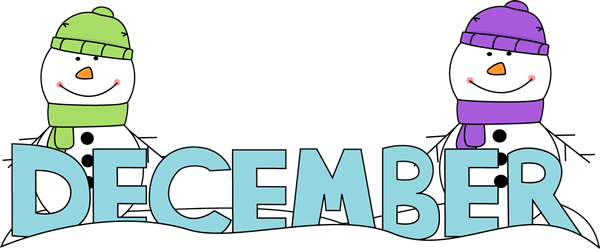 Ms. NikiMs. NikiMs. NikiMs. NikiMs. NikiMs. NikiMs. NikiMs. NikiSundayMondayTuesdayWednesdayThursdayFridayFridaySaturdaySaturday112Hanukkah Begins#7                    3Countdown CalendarFirst Day of Hanukkah#7                     4StockingsNational Sock Day#8                     5Menorah#8                     6DreidelFire Drill 2:45Review #7 & #8         7Show -n- TellSomething with Your Favorite NumberPearl Harbor Remembrance DayReview #7 & #8         7Show -n- TellSomething with Your Favorite NumberPearl Harbor Remembrance Day889#9                    10HolidayGift and Card   #9                    11HolidayGift and Card   #10                  12Elfon theShelf#10                  13ChristmasTreeLast Day of HanukkahNational Hot Cocoa DayReview #9 & #10      14WreathReview #9 & #10      14Wreath15National Wreath Day15National Wreath Day1617Santa Claus18Reindeer19Kwanzaa20BakingPartyGingerbread Man21HolidayPartyFirst Day of Winter21HolidayPartyFirst Day of Winter222223  3024  Christmas Eve  New Year’s  Eve    3125Christmas26First Day of Kwanzaa2727282829